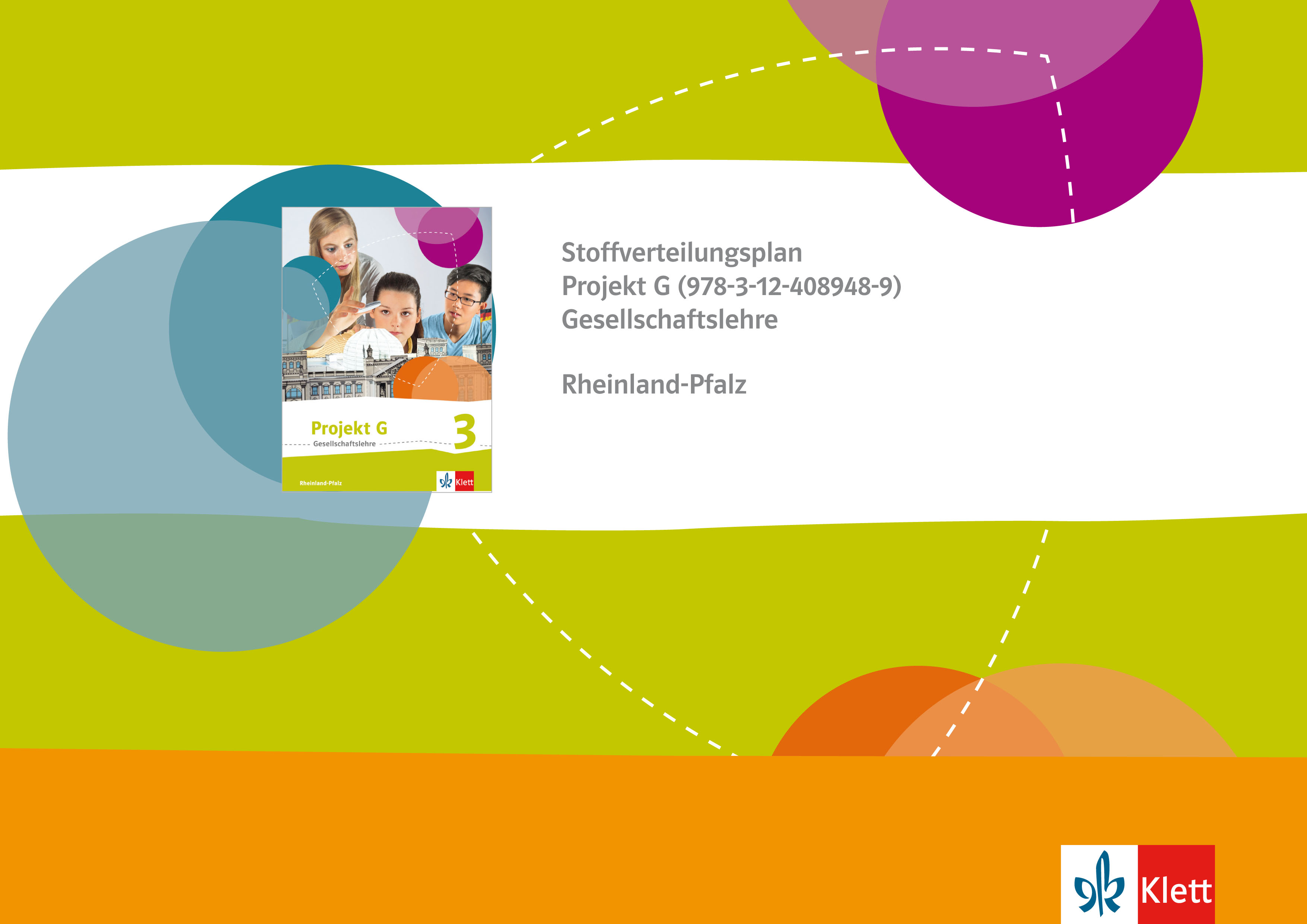 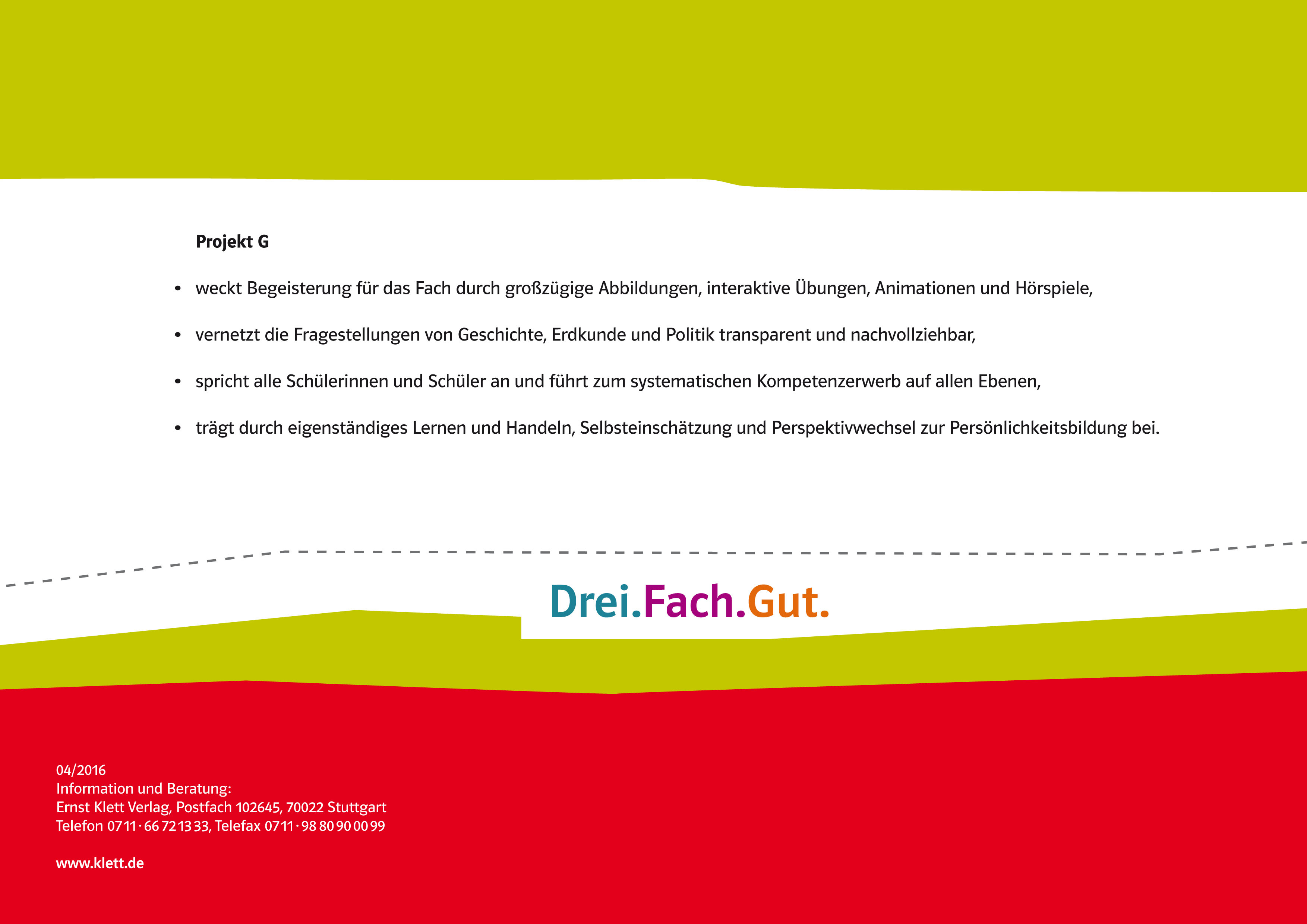 Stoffverteilungsplan - Projekt G 3 - Rheinland-PfalzStoffverteilungsplan - Projekt G 3 - Rheinland-PfalzProjekt GSchule:GesellschaftslehreLehrer: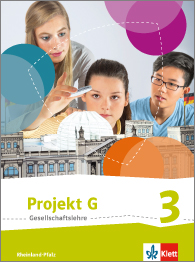 Der vorliegende Stoffverteilungsplan zeigt anhand des Inhaltsverzeichnisses des Projekt G-Buches, wie die im Kerncurriculum für die fächerintegrierte Gesellschaftslehre formulierten Kompetenzerwartungen mithilfe des Projekt G-Buches umgesetzt werden können. Ein eher fachspezifischer Durchgang ist mit dem Projekt G-Buch ebenfalls möglich. Er erschließt sich durch die im Buch vorgenommene farbliche Kennzeichnung der Einzelfächer und wird deshalb hier nicht gesondert dargestellt.Die Inhaltsfelder und Schwerpunktbereiche orientieren sich am Rahmenlehrplan für die Integrierten Gesamtschulen und Realschulen plus der Klassenstufen 7 bis 10 in Rheinland-Pfalz (2015).Auf den blau gekennzeichneten Doppelseiten werden die genannten Methoden in besonderer Schrittigkeit eingeführt und erarbeitet. Darüber hinaus werden sämtliche geforderten Handlungskompetenzen durchgängig durch das gesamte Buch an zahlreichen Materialien und entsprechenden Aufgabenstellungen geübt. Themen in Projekt G3 Themen, Schlüsselfragen, Inhaltliche Vorschläge des Rahmenlehrplans  Klassenstufen 9/10Themen, Schlüsselfragen, Inhaltliche Vorschläge des Rahmenlehrplans  Klassenstufen 9/10Themen, Schlüsselfragen, Inhaltliche Vorschläge des Rahmenlehrplans  Klassenstufen 9/10Mein Unterrichtsplan1 Nationalsozialismus und Zweiter Weltkrieg, S. 6–33Thema 1: Totalitäre Herrschaft am Beispiel des Nationalsozialismus (Klasse 9)Thema 1: Totalitäre Herrschaft am Beispiel des Nationalsozialismus (Klasse 9)Thema 1: Totalitäre Herrschaft am Beispiel des Nationalsozialismus (Klasse 9)Schlüsselfragen (verbindlich)Kompetenzen (verbindlich)Inhaltliche Vorschläge (nicht verbindlich)Die Demokratie scheitert, S. 8–9Deutschland wird eine Diktatur, S. 10–11Wie kann politische Partizipation gewährleistet werden? (5)Die Schülerinnen und Schüler benennen Ursachen für die Entstehung totalitärer Herrschaftsformen (5)NS-HerrschaftWurzeln und Entstehung Stufen des Machtausbaus rechtliche MaßnahmenZiele und Ideen der NSDAP, S. 12–13Aufrüstung für den Krieg, S. 14–15Jugend unterm Hakenkreuz, S. 16–17Wie kommt es zu Konflikten und wie geht man damit um? (9) Wie können universelle Menschenrechte verwirklicht werden? (7) Die Schülerinnen und Schülerbestimmen ideologische und ökonomische Grundlagen von Kriegen (9)erläutern Auswirkungen totalitärer Systeme auf die Lebensbedingungen der Menschen (7)IdeologieFührerkult und Propaganda Rassismus/NS-Rassenlehre Sozialdarwinismus völkisches PrinzipRolle der WirtschaftSchwer- und Rüstungsindustrie Staat als Massenarbeitgeber Staatsverschuldung ZwangsarbeitBoykott und EnteignungKriegswirtschaftAusgegrenzt, verfolgt und ermordet, S. 18–19Völkermord nach Plan, S. 24–25Wie können universelle Menschenrechte verwirklicht werden? (7) Die Schülerinnen und Schülererläutern Auswirkungen totalitärer Systeme auf die Lebensbedingungen der Menschen (7)IdeologieRassismus/NS-Rassenlehre Sozialdarwinismus völkisches Prinzip Ausgrenzung, Unterdrückung und Vernichtung Juden, Sinti und Roma, Homosexuelle und andere Gruppen politische Gegner System der KonzentrationslagerHolocaust, industrialisierter Massenmord und „Euthanasie“-ProgrammDer Weg in den Krieg, S. 20–21Ein Eroberungs- und Vernichtungskrieg, S. 22–23Vom totalen Krieg zur Kapitulation, S. 26–27Wie gelingt Persönlichkeits-entwicklung? (1)Die Schülerinnen und Schülerdiskutieren die Folgen von Kriegen für die Weltgemeinschaft (9) nehmen Stellung zu Formen der Auseinandersetzung mit Vergangenheit (1)Zweiter Weltkrieg Kriegsvorbereitungen und Politik der Alliierten Eroberungs-, Vernichtungskrieg, „Totaler Krieg“ Zusammenbruch und bedingungslose Kapitulation Ausgrenzung, Unterdrückung und VernichtungVölker in den besetzten GebietenWiderstand im NS-Staat, S. 28–29
Wie gehen Gesellschaften mit Heterogenität um? (4) Wie können universelle Menschenrechte verwirklicht werden? (7) Die Schülerinnen und Schülerlisten Formen des Widerstands gegen totalitäre Regime auf (4)untersuchen die Reaktion von totalitären Regimen auf den Widerstand (7)Widerstand Formen und Beweggründe Rolle der Kirchen, Parteien und des Militärs Gruppen und EinzelpersonenFlucht und Vertreibung in Europa, S. 30–31Training, S. 32–332 Demokratie aktiv, S. 34–53Thema 2: Demokratie lernen und leben (Klasse 9)Thema 2: Demokratie lernen und leben (Klasse 9)Thema 2: Demokratie lernen und leben (Klasse 9)Schlüsselfragen (verbindlich)Kompetenzen (verbindlich)Inhaltliche Vorschläge (nicht verbindlich)Methode: Zusammenleben organisieren, S. 36–37Wie können universelle Menschenrechte verwirklicht werden? (7)Die Schülerinnen und Schüler beschreiben Menschenbilder politischer Theorien (7)Demokratie als Herrschaftsform, S. 38–39Wer hat die Macht im Staat? 1, S. 40–41 Wer hat die Macht im Staat? 2, S. 42–43Parteien in Deutschland, S. 44–45Wahlen in der Demokratie, S. 46–47Nah dran: Bei einer Sitzung im Bundestag, S. 48–49Wie geht Gesellschaft mit Heterogenität um? (4) Wie kann politische Partizipation gewährleistet werden? (5) Die Schülerinnen und Schülerermitteln Elemente einer demokratischen Kultur im Alltag (4)  untersuchen Kennzeichen sozialer, politischer und ökonomischer Ausgrenzung (4)  problematisieren die Komplexität demokratischen Handelns und Entscheidens (4) benennen Möglichkeiten politischer Partizipation (5) unterscheiden Organisationsformen politischer Herrschaft (5)bestimmen Wesensmerkmale von Demokratie (5)Formen der Demokratie und ihre Legitimation direkte Demokratie präsidiale Demokratie repräsentative Demokratie Wahlsysteme Historische, rechtliche und philosophische Grundlagen Freiheit, Gewaltenteilung Grundgesetz Formelle und informelle politische Partizipation Wahlen Parteien, Verbände, Medien Vertikale und horizontale Gewaltenteilung Kommunalparlamente Verfassungsorgane von Bund und LändernFöderalismusMehr Demokratie wagen, S, 50–51Wie kann politische Partizipation gewährleistet werden? (5) Die Schülerinnen und Schülerbewerten Möglichkeiten sozialer, ökonomischer und politischer Partizipation (5)erörtern Beispiele demokratischen Engagements (1)Formelle und informelle politische Partizipation Plebiszite Proteste Bürgerinitiativen, NGOs elektronische PartizipationDemokratie im Alltag von Jugendlichen Inklusion SV Klassenrat Schulparlament Jugendparlamente Demokratische Prinzipien im Unterricht Demokratische Erziehungfreiwilliges EngagementTraining, S. 52–533 Extremismus – Gefährdung unserer Demokratie, S. 54–68Thema 2: Demokratie lernen und leben (Klasse 9)Thema 2: Demokratie lernen und leben (Klasse 9)Thema 2: Demokratie lernen und leben (Klasse 9)Schlüsselfragen (verbindlich)Kompetenzen (verbindlich)Inhaltliche Vorschläge (nicht verbindlich)Niemals wieder – oder doch?, S. 56–57Politisch extrem – Gefahr für die Demokratie, S. 58–59Kann der Aufmarsch verboten werden?, S. 60–61Soll der Aufmarsch verboten werden?, S. 62–63Spannungsverhältnis: Sicherheit und Freiheit, S. 64–65Aktiv für die Demokratie, S. 66–67Wie gehen Gesellschaften mit Heterogenität um? (4) Wie können universelle Menschenrechte verwirklicht werden? (7)Wie kommt es zu Konflikten und wie geht man damit um? (9) Die Schülerinnen und Schülererörtern Herausforderungen für die Demokratie durch aktuelle extremistische Tendenzen (4)diskutieren Gründe für die Einschränkung von Grundrechten (7)  vergleichen historische Beispiele für das Ringen um Demokratie (9)  ermitteln Gefahren für die demokratische Ordnung (9)Demokratie: Prozess und ständige Herausforderung Extremismus und wehrhafte Demokratie Rechtsextremismus heute rechtsextremistische GruppierungenErscheinungsformenIdeologiePrävention und Gegenmaßnahmen Historische, rechtliche und philosophische GrundlagenGrundgesetzTraining, S. 68–694 Die Welt nach 1945 , S. 70–89Thema 3: Geteiltes Land – geeintes Land: Deutschland im Wandel (Klasse 9)Thema 3: Geteiltes Land – geeintes Land: Deutschland im Wandel (Klasse 9)Thema 3: Geteiltes Land – geeintes Land: Deutschland im Wandel (Klasse 9)Schlüsselfragen (verbindlich)Kompetenzen (verbindlich)Inhaltliche Vorschläge (nicht verbindlich)Zwei Mächte bestimmen die Weltpolitik, S. 72–73Der Traum von einer friedlichen Welt, S. 74–75Aus Verbündeten werden Gegner, S. 76–77Feindbilder in Ost und West, S. 78–79Kalter Krieg der Supermächte, S. 80–81Am Rande des Atomkrieges, S. 82–83Wenn ein Dominostein fällt ..., S. 84–85Das Ende des Kalten Krieges, S. 86–87Welche Möglichkeiten und Grenzen einer selbstbestimmten Lebensgestaltung im Spannungsfeld ökonomischer, gesellschaftlicher und privater Interessen gibt es? (3) Wie gehen Gesellschaften mit Heterogenität um? (4) Wie kommt es zu Konflikten und wie geht man damit um? (9)Die Schülerinnen und Schüler... charakterisieren politische und ökonomische Systeme und deren Auswirkungen auf die Lebensbedingungen (3)  zählen Einflussfaktoren für die unterschiedliche Entwicklung von Gesellschaften auf (4)bewerten die Entwicklungen von Gesellschaften unter verschiedenen historischen, wirtschaftlichen und politischen Rahmenbedingungen (9)  Historische Entwicklung BRD/DDRBlockbildung/Kalter KriegOst-West-KonfliktTraining, S. 88–895 Deutschland: besetzt, geteilt, vereint, S. 90–121Thema 3: Geteiltes Land – geeintes Land: Deutschland im Wandel (Klasse 9) Thema 3: Geteiltes Land – geeintes Land: Deutschland im Wandel (Klasse 9) Thema 3: Geteiltes Land – geeintes Land: Deutschland im Wandel (Klasse 9) Schlüsselfragen (verbindlich)Kompetenzen (verbindlich)Inhaltliche Vorschläge (nicht verbindlich)Die deutsche Kapitulation, S. 92–93Entnazifizierung und Entmilitarisierung, S. 94–95Aufbau nach sowjetischem Vorbild, S. 96–97Aufbau nach demokratischem Vorbild, S. 98–99Zwei deutsche Staaten entstehen, S. 100–101Offenes Lernen: Wie sah der Alltag in Deutschland aus?, S. 102–103Methode: Zeitzeugen befragen, S. 104–105Markt- und Planwirtschaft, S. 106–107Gefangen im eigenen Staat, S. 108–109Nah dran: Innerdeutsche Grenze, S. 110–111Die Einheit der Nation erhalten, S. 112–113Wie gelingt Persönlichkeitsentwicklung? (1) Welche Möglichkeiten und Grenzen einer selbstbestimmten Lebensgestaltung im Spannungsfeld ökonomischer, gesellschaftlicher und privater Interessen gibt es? (3) Wie gehen Gesellschaften mit Heterogenität um? (4) Wie kommt es zu Konflikten und wie geht man damit um? (9)Die Schülerinnen und Schüler... vergleichen Alltagssituationen in unterschiedlichen Gesellschaften (1)  charakterisieren politische und ökonomische Systeme und deren Auswirkungen auf die Lebensbedingungen (3)  zählen Einflussfaktoren für die unterschiedliche Entwicklung von Gesellschaften auf (4)bewerten die Entwicklungen von Gesellschaften unter verschiedenen historischen, wirtschaftlichen und politischen Rahmenbedingungen (9)Historische Entwicklung BRD/DDRNachkriegsdeutschlandBesatzungszeitWirtschaftssysteme friedliche Koexistenzpolitische SystemeBürger engagieren sich für den Frieden, S. 114–115„Wir sind das Volk“, S. 116–117Aus zwei wird Eins, S. 118–119Wie kommt es zu Konflikten und wie geht man damit um? (9)Die Schülerinnen und Schülerbewerten die Entwicklungen von Gesellschaften unter verschiedenen historischen, wirtschaftlichen und politischen Rahmenbedingungen (9)Glasnost/PerestroikaFriedliche Revolution 1989Wiedervereinigung Rolle der Kirchen im UmbruchsprozessTraining, S. 120–1216 Räume entwickeln sich, S. 122–137Thema 3: Geteiltes Land – geeintes Land: Deutschland im Wandel (Klasse 9)Thema 3: Geteiltes Land – geeintes Land: Deutschland im Wandel (Klasse 9)Thema 3: Geteiltes Land – geeintes Land: Deutschland im Wandel (Klasse 9)Schlüsselfragen (verbindlich)Kompetenzen (verbindlich)Inhaltliche Vorschläge (nicht verbindlich)Ein Wirtschaftsraum im Wandel, S. 124–125Methode: Zukunftswerkstatt, S. 126–127Offenes Lernen: Die Raumentwicklung planen, S. 128–129Die Raumentwicklung planen, S. 130–131Den Verkehr leiten – mobil bleiben, S. 132–133Nachhaltige Stadtentwicklung, S. 134–135Welche Möglichkeiten und Grenzen einer selbstbestimmten Lebensgestaltung im Spannungsfeld ökonomischer, gesellschaftlicher und privater Interessen gibt es? (3) Wie erhalten wir die Lebensgrundlagen für zukünftige Generationen? (6)Die Schülerinnen und Schüler beschreiben Räume nach verschiedenen Kriterien (3) überprüfen Notwendigkeit und Aufgaben der Raumplanung (6)  erschließen Wege nachhaltigen Handelns (6)Aktuelle Entwicklung Deutschlands Infrastruktur FinanzierungStrukturwandel Bevölkerungsentwicklung Energie und Umwelt Training, S. 136–1377 In Vielfalt geeint – Die Europäische Union, S. 138–167Thema 4: Herausforderung Europa (Klasse 9)Thema 4: Herausforderung Europa (Klasse 9)Thema 4: Herausforderung Europa (Klasse 9)Schlüsselfragen (verbindlich)Kompetenzen (verbindlich)Inhaltliche Vorschläge (nicht verbindlich)Ist Europa gleich die EU?, S. 140–141Welche Möglichkeiten und Grenzen einer selbstbestimmten Lebensgestaltung im Spannungsfeld ökonomischer, gesellschaftlicher und privater Interessen gibt es? (3) Wie entstehen internationale Konflikte und wie gehen Gesellschaften damit um? (9)Die Schülerinnen und Schülerbestimmen einen Raum unter verschiedenen Aspekten und aus unterschiedlichen Perspektiven (3)  charakterisieren die historische Entwicklung staatlicher Bündnisse (9)problematisieren nationale Geschichte in Bezug auf die Notwendigkeit supra-nationaler Bündnisse (9)Entwicklung, Struktur und Perspektiven der Europäischen Union Vom Schuman-Plan zur EUFreie Fahrt für EU-Bürger, S. 142–143Begegnungen europäischer Kulturen, S. 144–145Lohnt es sich, EU-Mitglied zu sein?, S. 146–147Wie gelingt Persönlichkeitsentwicklung im gesellschaftlichen Kontext? (1)Die Schülerinnen und Schülerreflektieren die eigene Identität vor dem Hinter-grund internationaler Integration (1)Europa im Alltag Reiseerfahrungen kulturelle Vielfalt Austausch und Partnerschaften Länder und MenschenKontinent Europagemeinsame Wurzelnhistorische ErfahrungenWie funktioniert die EU?, S. 148–149Wie können Gesellschaften demokratisch gestaltet werden? (5)Wie kann man Globalisierung nachhaltig und solidarisch gestalten? (8)Die Schülerinnen und Schülerbeschreiben supranationale Einrichtungen und deren Entscheidungsprozesse (5) schätzen die Möglichkeiten politischer Partizipation in supranationalen Bündnissen ein (5)arbeiten Partizipations-möglichkeiten in supranationalen Bündnissen heraus (5)nennen Merkmale und Aufgaben von Staatenbündnissen (8)Entwicklung, Struktur und Perspektiven der Europäischen Union Organe: Kompetenzen, Legitimation, WeiterentwicklungDer Euro, S. 150–151Methode: Statistiken auswerten, S. 152–153Gleiche Lebensbedingungen schaffen, S. 154–155Orientierung: Armes und reiches Europa, S. 156–157Grenzenloses Europa – PAMINA, S. 158–159Wie gelingt Persönlichkeitsentwicklung im gesellschaftlichen Kontext? (1) Wie kann man Globalisierung nachhaltig und solidarisch gestalten? (8)Die Schülerinnen und Schülerlisten Auswirkungen fortschreitender internationaler Integration auf ihren Alltag auf (1) untersuchen Möglichkeiten und Grenzen der Supranationalisierung von Politik (8)beschreiben das Spannungsfeld zwischen nationaler und gemeinschaftlicher Politik (8)Europa als Wirtschaftsraum Disparitäten und Strukturpolitik gemeinsamer Binnenmarkt und Außenhandel Währungsunion AgrarpolitikAußen- und Sicherheitspolitik, S. 160–161Europa – eine Festung?, S. 162–163Möglichkeiten der Erweiterung, S. 164–165Wie kann man Globalisierung nachhaltig und solidarisch gestalten? (8) Wie entstehen internationale Konflikte und wie gehen Gesellschaften damit um? (9)Die Schülerinnen und Schülererörtern Grenzen der Integration innerhalb von Staatenbündnissen (8)  diskutieren die nationale Verantwortung für Friedenssicherungsmaßnahmen internationaler Bündnisse (9)Europas Rolle in der Welt Migrationspolitik gemeinsame Außen-, Sicherheits- und Verteidigungspolitik Entwicklung, Struktur und Perspektiven der Europäischen UnionErweiterung und VertiefungTraining, S. 166–1678 Ökonomie und Gesellschaft, S. 168–187Thema 5: Grundlagen ökonomischen Handelns (Klasse 9)Thema 5: Grundlagen ökonomischen Handelns (Klasse 9)Thema 5: Grundlagen ökonomischen Handelns (Klasse 9)Schlüsselfragen (verbindlich)Kompetenzen (verbindlich)Inhaltliche Vorschläge (nicht verbindlich)Die soziale Marktwirtschaft, S. 170–171Den Wettbewerb schützen, S. 172–173Welche Möglichkeiten und Grenzen einer selbstbestimmten Lebensgestaltung im Spannungsfeld ökonomischer, gesellschaftlicher und privater Interessen gibt es? (3) Wie erhalten wir die Lebensgrundlagen für zukünftige Generationen? (6)Die Schülerinnen und Schülerbeschreiben Formen des Handels in verschiedenen Zeiten (3)untersuchen die Rolle von Kindern und Jugendlichen im Wirtschaftskreislauf (3) vergleichen verschiedene Wirtschaftsordnungen (3) stellen Prinzipien und Motive wirtschaftlichen Handelns dar (6)erläutern die Funktion des Geldes im Wirtschaftskreislauf (6)Wirtschaftssysteme und -ordnungen soziale Marktwirtschaft Markt und WirtschaftskreislaufBedürfnisse und BedarfKlassifizierung von Güternökonomisches PrinzipDie Schwachen unterstützen, S. 174–175Wie geht es weiter mit dem sozialen Netz?, S. 176–177Welche Möglichkeiten und Grenzen einer selbstbestimmten Lebensgestaltung im Spannungsfeld ökonomischer, gesellschaftlicher und privater Interessen gibt es? (3) Wie erhalten wir die Lebensgrundlagen für zukünftige Generationen? (6) Wie kann man Globalisierung nachhaltig und solidarisch gestalten? (8)Die Schülerinnen und Schülerproblematisieren Möglichkeiten und Gefahren für das Individuum als Marktteilnehmer (3)diskutieren die Möglichkeiten und Grenzen von Wirtschaftsordnungen (3)  beurteilen Möglichkeiten, gesellschaftlichen Disparitäten durch politisches Handeln entgegenzuwirken (6)erörtern Grenzen und Perspektiven wirtschaftlichen Handelns (8)Staat und Wirtschaft in DeutschlandSozialstaatsprinzip TarifautonomieRechte der Arbeitnehmer, S. 178–179Konflikte in der Arbeitswelt, S. 180–181Gleiche Chancen im Beruf?, S. 182–183Wie entstehen internationale Konflikte und wie gehen Gesellschaften damit um? (9)Die Schülerinnen und Schülererarbeiten die Interessen und Aufgaben der Teilnehmer am Wirtschaftsgeschehen und daraus entstehende Konflikte (9)Staat und Wirtschaft in DeutschlandTarifautonomieHaben wir Einfluss?, S. 184–185Wie kann man Globalisierung nachhaltig und solidarisch gestalten? (8)Die Schülerinnen und Schülererörtern Grenzen und Perspektiven wirtschaftlichen Handelns (8)Wirtschaftssysteme und -ordnungen Werbung und VerbraucherschutzTraining, S. 186–1879 Internationale Konflikte, S. 188–215Thema 1: Internationale Konflikte (Klasse 10)Thema 1: Internationale Konflikte (Klasse 10)Thema 1: Internationale Konflikte (Klasse 10)Schlüsselfragen (verbindlich)Schlüsselfragen (verbindlich)Inhaltliche Vorschläge (nicht verbindlich)Wie die UNO den Frieden sichert, S. 190–191Nato – den Frieden verteidigen, S. 192–193Die Rolle Deutschlands, S. 194–195Zivilgesellschaft und Frieden, S. 196–197Offenes Lernen: Kann man internationale Konflikte verstehen?, S. 198–199Wie gelingt Persönlichkeitsentwicklung im gesellschaftlichen Kontext? (1) Wie können Gesellschaften demokratisch gestaltet werden? (5) Wie können universelle Menschenrechte verwirklicht werden? (7) Wie kommt es zu Konflikten und wie geht man damit um? (9)Die Schülerinnen und Schüler erschließen sich die Begriffe Frieden und Krieg (1)  stellen die Herausforderungen für demokratische Gesellschaften in internationalen Beziehungen dar (5)  problematisieren Anspruch und Wirklichkeit der Geltung universeller Menschenrechte (7)diskutieren die nationalen und internationalen Möglichkeiten und Grenzen der Friedenssicherung (9)  beschreiben unterschiedliche Perspektiven und Interessen in Konfliktfällen (9)Akteure und Instrumente der Konfliktbearbeitung Staaten internationale Institutionen Diplomatie Kooperation Verträge und Bündnisse militärische Intervention Rolle Deutschlands Bündnispartner Bundeswehreinsätze Rüstungspolitik wirtschaftliche Zusammenarbeit und Entwicklunggesellschaftliche IdentitätsfindungNahostkonflikt 1, S. 200–201Nahostkonflikt 2, S. 202–203Ukraine – ein Land in der Zerreißprobe 1, S. 204–205Ukraine – ein Land in der Zerreißprobe 2, S. 206–207Terrorismus bedroht den Frieden 1, S. 208–209Terrorismus bedroht den Frieden 2, S. 210–211Methode: Konflikte analysieren, S. 212–213Wie können universelle Menschenrechte verwirklicht werden? (7) Wie kann man Globalisierung nachhaltig und solidarisch gestalten? (8) Wie kommt es zu Konflikten und wie geht man damit um? (9)Die Schülerinnen und Schüleruntersuchen Globalisierungs-erscheinungen hinsichtlich ihres Konfliktpotentials (8) beschreiben unterschiedliche Perspektiven und Interessen in Konfliktfällen (9)  lokalisieren Krisenherde (9)charakterisieren Verlauf und Hintergründe von Konflikten (9)Konflikte Definition Ursachen Auslöser Interessen Akteure Verlaufsphasen Intensität Interdependenzen Einflussmöglichkeiten Konflikttypen räumlich strukturellstaatliche bzw. nichtstaatlichTraining, S. 214–21510 Unterwegs sein! – Ankommen?, S. 216–237Thema 2: Migration (Klasse 10)Thema 2: Migration (Klasse 10)Thema 2: Migration (Klasse 10)Schlüsselfragen (verbindlich)Kompetenzen (verbindlich)Inhaltliche Vorschläge/(nicht verbindlich)Orientierung: Weltweite Wanderungsbewegungen, S. 216–217Flucht und Arbeitssuche, S. 218–219Unterwegs: vom Land in die Stadt, S. 220–221Unterwegs in Deutschland, S. 222–223Methode: Ein Mystery entschlüsseln, S. 224–225Ein Mystery entschlüsseln: Mit 65 in die Sonne, S. 226–227Von Zäunen und Mauern im Kopf, S. 228–229Nah dran: Zäune sind zwecklos, S. 230–231Zäune und Mauern abbauen, S. 232–233Wie gelingt Persönlichkeitsentwicklung im gesellschaftlichen Kontext? (1) Welche Möglichkeiten und Grenzen einer selbstbestimmten Lebensgestaltung im Spannungsfeld ökonomischer, gesellschaftlicher und privater Interessen gibt es? (3) Wie gehen Gesellschaften mit Heterogenität um? (4) Wie kommt es zu Konflikten und wie geht man damit um? (9) Wie kann man Globalisierung nachhaltig und solidarisch gestalten? (8) Wie kommt es zu Konflikten und wie geht man damit um? (9)Die Schülerinnen und Schüler reflektieren die eigene Identität vor dem Hintergrund der Familienbiographie (1) charakterisieren unterschiedliche Lebenssituationen (1) nennen und beschreiben Ursachen und Folgen von Migration (3)  beschreiben unterschiedliche Migrationsformen (3)  untersuchen historische und aktuelle Migrationsbewegungen und ihre Ursachen (3)  vergleichen den Umgang mit Migration in unterschiedlichen Gesellschaften (4) beurteilen Chancen, Wege und Grenzen von Integration (4)  erörtern Migration als zeitloses Phänomen (8)diskutieren die Bedeutung internationalen politischen Handelns für das Phänomen Migration (9)Ursachen Unzufriedenheit Unterdrückung und Verfolgung Existenzbedrohung Abenteuerlust Formen Familiennachzug Arbeitsmigration Fluchtmigration irreguläre Migration Umsiedlung, Vertreibung Binnenmigration Das Zusammenleben unterschiedlicher ethnischer Gruppen Wahrnehmung von Migration im eigenen Umfeld Migration als Chance und Notwendigkeit politische, ökonomische und kulturelle PartizipationTraining, S. 234–23511 Eine Welt, S. 238–261Thema 3: Herausforderung Globalisierung (Klasse 10)Thema 3: Herausforderung Globalisierung (Klasse 10)Thema 3: Herausforderung Globalisierung (Klasse 10)Schlüsselfragen (verbindlich)Kompetenzen (verbindlich)Inhaltliche Vorschläge/(nicht verbindlich)Wie Armut gemacht wird, S. 240–241Die Ärmsten der Armen Beispiel Äthiopien, S. 242–243Hungern müsste niemand, wenn …, S. 244–245Länger lebt, wer ..., S. 246–247Bildung ist Macht, S. 248–249Orientierung: Entwicklungsstand – Die Welt ist eingeteilt, S. 250–251Altlasten der Kolonialzeit, S. 252–253Es gibt viele Arten zu helfen, S. 254–255Entwicklung ist Frauensache, S. 256–257Tourismus als Entwicklungshilfe, S. 258–259Welche Möglichkeiten und Grenzen einer selbstbestimmten Lebensgestaltung im Spannungsfeld ökonomischer, gesellschaftlicher und privater Interessen gibt es? (3) Wie gehen Gesellschaften mit Heterogenität um? (4) Wie kann man Globalisierung nachhaltig und solidarisch gestalten? (8)Wie kann ein emanzipatorisches Geschlechter- und Generationenverhältnis gewährleistet werden? (2)Die Schülerinnen und Schülerstellen regionale Traditionen globalen Entwicklungen gegenüber (2)  problematisieren die Kategorisierung von Lebensverhältnissen (4) beschreiben Ursachen und Indikatoren gesellschaftlicher Entwicklung (8)Strukturen und Entwicklungen Definitionen und Merkmale von EntwicklungDisparitäten und Interdependenzen Akteure und Organisationen Endogene und exogene Einflüsse auf Entwicklung naturgeographische Gegebenheiten historische und strukturelle Gegebenheiten Traditionen/religiöse Grundhaltungen Herausforderungen einer globalisierten Weltglobale nachhaltige EntwicklungTraining, S. 260–26112 Globalisierung, S. 262–283Thema 3: Herausforderung Globalisierung (Klasse 10)Thema 3: Herausforderung Globalisierung (Klasse 10)Thema 3: Herausforderung Globalisierung (Klasse 10)Schlüsselfragen (verbindlich)Kompetenzen (verbindlich)Inhaltliche Vorschläge/(nicht verbindlich)Was bedeutet Globalisierung?, S. 264–265Global Player adidas, S. 266–267Eine Hose erobert die Welt, S. 268–269Moderne Sklaverei, S. 270–271Menschenrechte und Globalisierung, S. 272–273Gewinner und Verlierer, S. 274–275Die Globalisierung gestalten, S. 276–277Globalisierung und du – FairTrade, S. 278–279Orientierung: Welthandel, S. 280–281Welche Möglichkeiten und Grenzen einer selbstbestimmten Lebensgestaltung im Spannungsfeld ökonomischer, gesellschaftlicher und privater Interessen gibt es? (3) Wie erhalten wir die Lebensgrundlagen für zukünftige Generationen? (6) Wie können universelle Menschenrechte verwirklicht werden? (7) Wie kann man Globalisierung nachhaltig und solidarisch gestalten? (8) Wie kommt es zu Konflikten und wie geht man damit um? (9)Die Schülerinnen und Schüler ermitteln Dimensionen des Konsumverhaltens (3)  erläutern die Interdependenzen der Einflussfaktoren von Entwicklung (6)bestimmen naturgeographische Einflüsse auf Entwicklung (6)diskutieren den Anspruch universeller Menschenrechte vor dem Hintergrund globalen Handelns (7)  beschreiben Ursachen und Indikatoren gesellschaftlicher Entwicklung (8)nennen unterschiedliche Akteure und Handlungsfelder (8)erörtern Interessenskonflikte und unterschiedliche Lösungsansätze (9)Strukturen und Entwicklungen InnovationenDefinitionen und Merkmale von EntwicklungStrukturen und Entwicklungen InnovationenWelthandel Disparitäten und InterdependenzenAkteure und Organisationen Endogene und exogene Einflüsse auf Entwicklung naturgeographische Gegebenheiten historische und strukturelle Gegebenheiten politische SituationAbkommen und VerträgeTraining, S. 282–28313 Herausforderungen für die Gesellschaft der Zukunft, S. 284–301Thema 4: Gesellschaft der Zukunft Thema 4: Gesellschaft der Zukunft Thema 4: Gesellschaft der Zukunft Schlüsselfragen (verbindlich)Kompetenzen (verbindlich)Inhaltliche Vorschläge/(nicht verbindlich)Offenes Lernen: Zukunft geht uns alle an, S. 286–287Bevölkerungswachstum ohne Ende?, S. 288–289Alternde Gesellschaft, S. 290–291Wasser – Das Lebensmittel Nr.1 wird knapp, S. 292–293Die Energiewende muss gelingen, S. 294–295Die Erde im Schwitzkasten, S. 296–297Weltmeere in Gefahr, S. 298–299Arbeitswelt der Zukunft, S. 300–301Wie gelingt Persönlichkeitsentwicklung im gesellschaftlichen Kontext? (1) Wie kann ein emanzipatorisches Geschlechter- und Generationenverhältnis gewährleistet werden? (2) Welche Möglichkeiten und Grenzen einer selbstbestimmten Lebensgestaltung im Spannungsfeld ökonomischer, gesellschaftlicher und privater Interessen gibt es? (3) Wie erhalten wir die Lebensgrundlagen für zukünftige Generationen? (6) Wie kann man Globalisierung nachhaltig und solidarisch gestalten? (8)Die Schülerinnen und Schüler skizzieren Lebensentwürfe (1)diskutieren Lebensmodelle und deren Relevanz für die Zukunft von Gesellschaften (2)stellen gesellschaftliche Herausforderungen multiperspektivisch dar (3)vergleichen Modelle gesellschaftlicher Entwicklung (3)entwerfen Modelle gesellschaftlicher Entwicklung (3)machen politische Strategien sichtbar (6)untersuchen Dimensionen gesellschaftlicher Zukunft (8)beurteilen politische Entscheidungen in Hinblick auf deren zukünftige Auswirkungen (6)Leben und Versorgung Arbeitswelt Energie und Technik nachhaltige ÖkonomieBildung und Erziehung Gemeinschaft Demographie Werte und Normen im Wandel Solidargemeinschaft Zukunftsvorstellungen verschiedener Generationen